С первого июня в школе начала работать  летняя оздоровительная площадка . 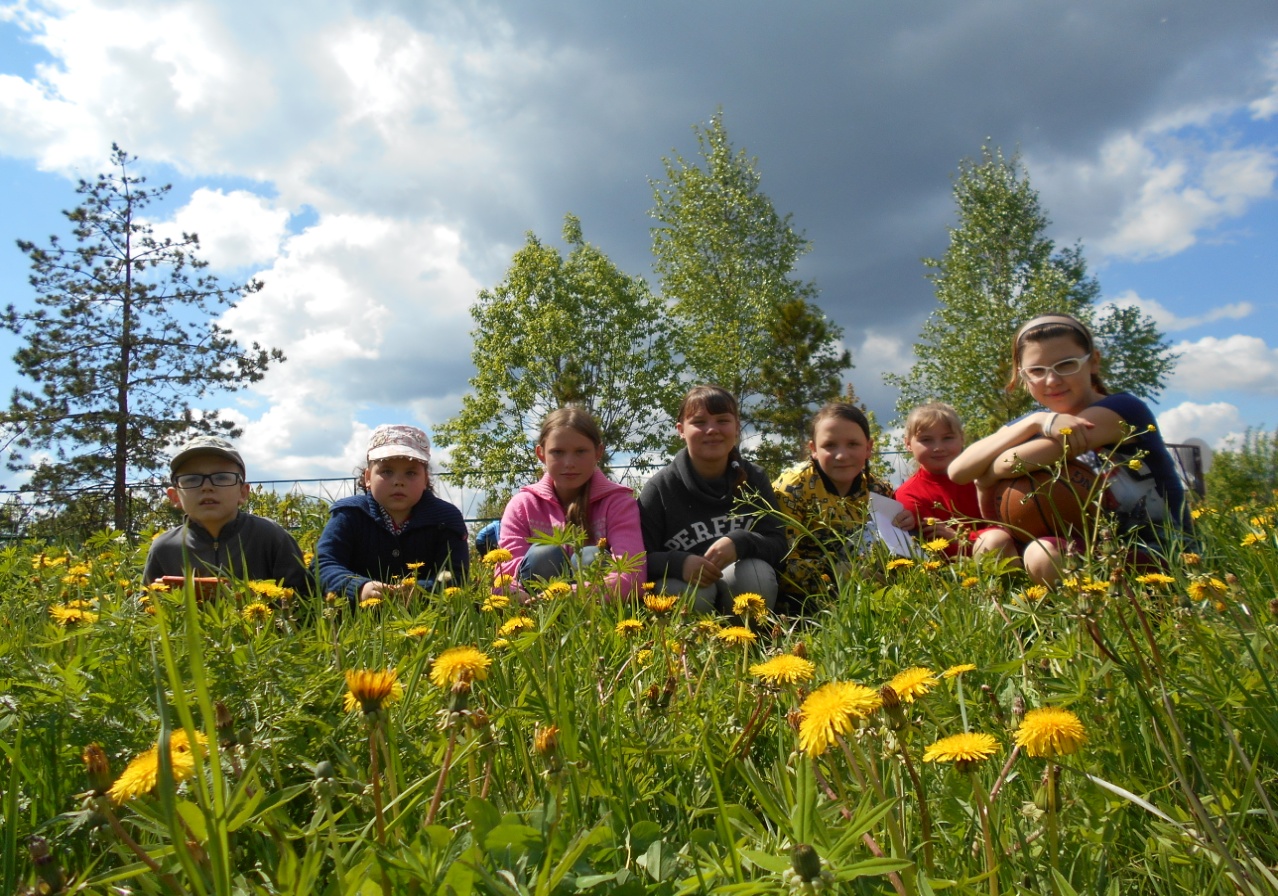 Долгожданное летоРебята с удовольствием   принимают участие в различных  мероприятиях.Оформление   уголка летней площадки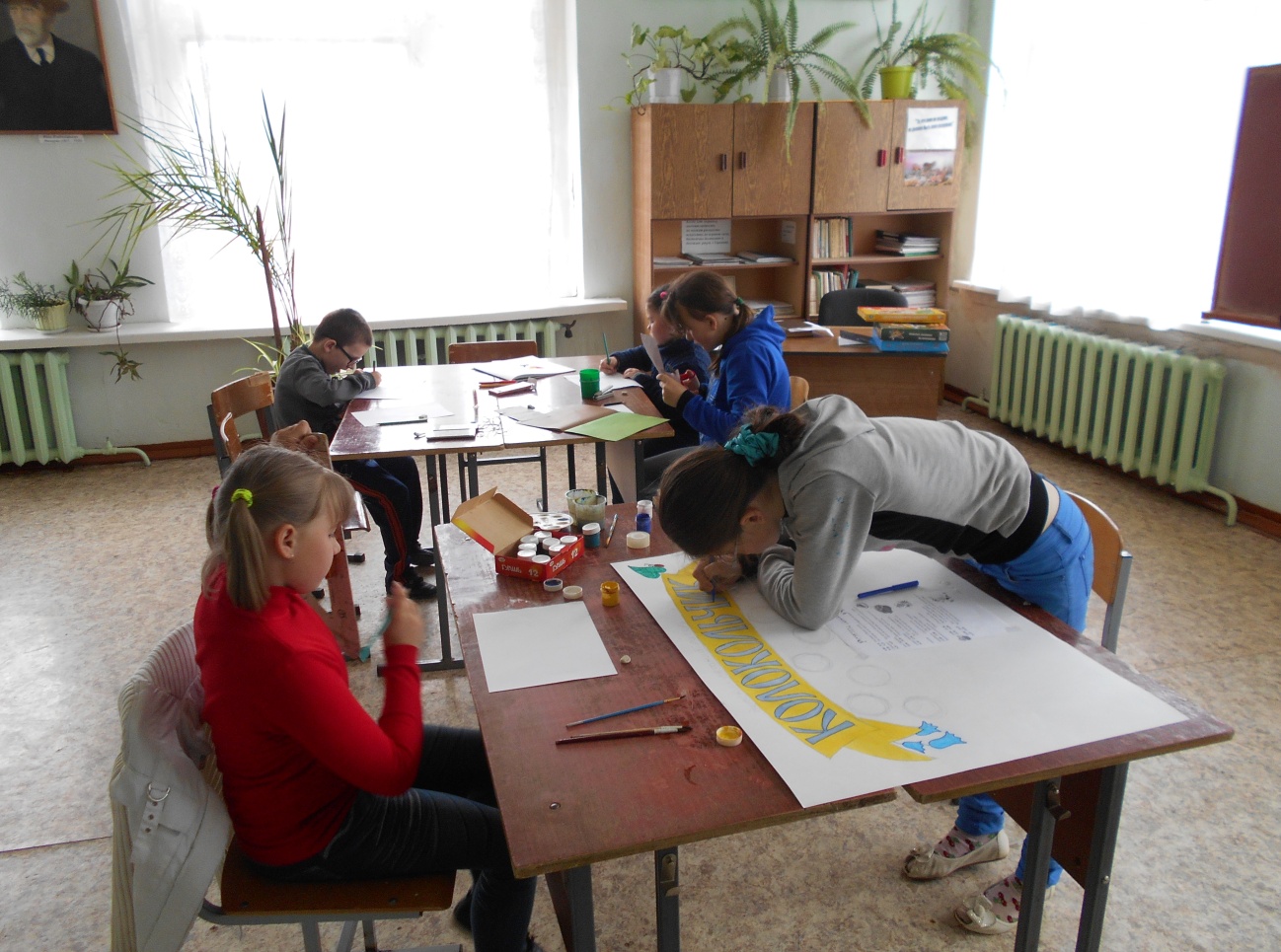 Уголок летнего лагеря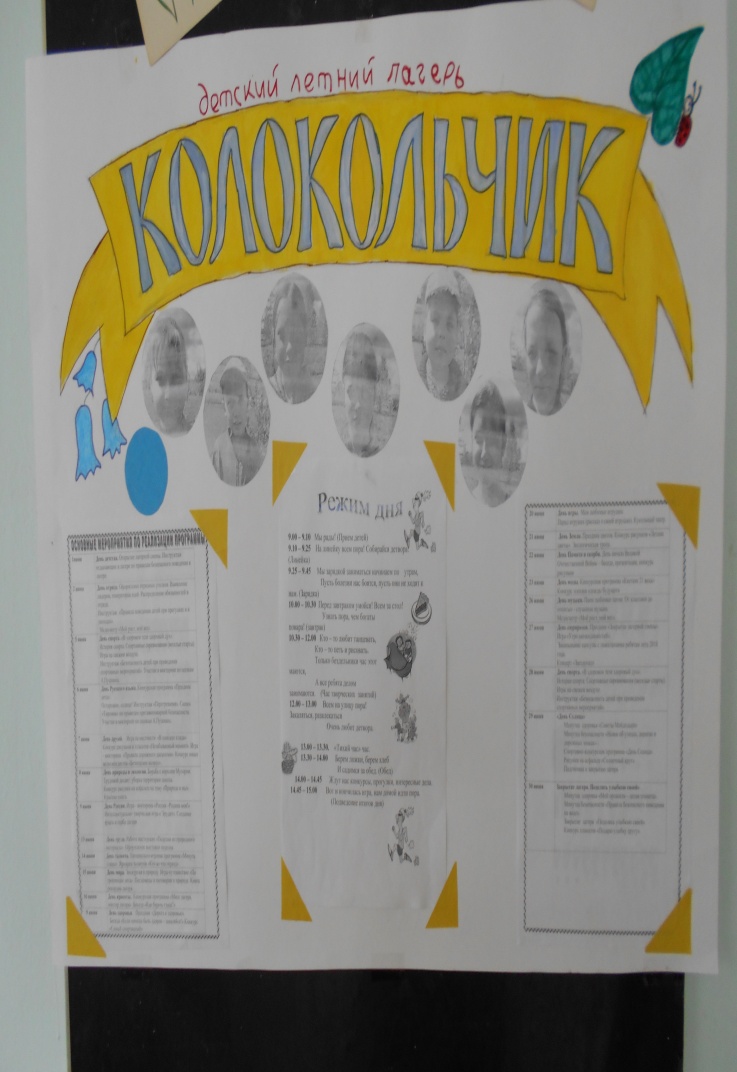 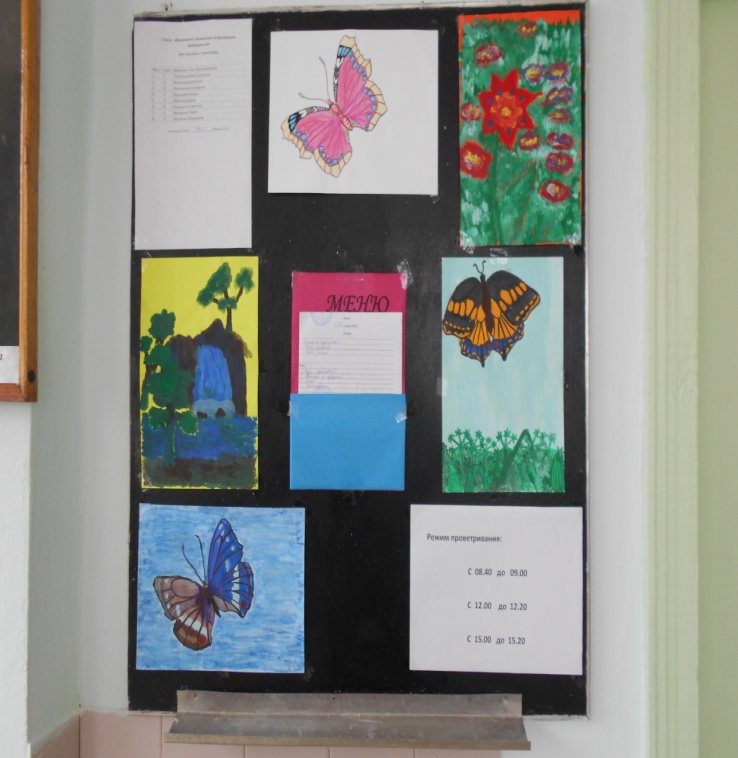  Утро  начинается  с зарядки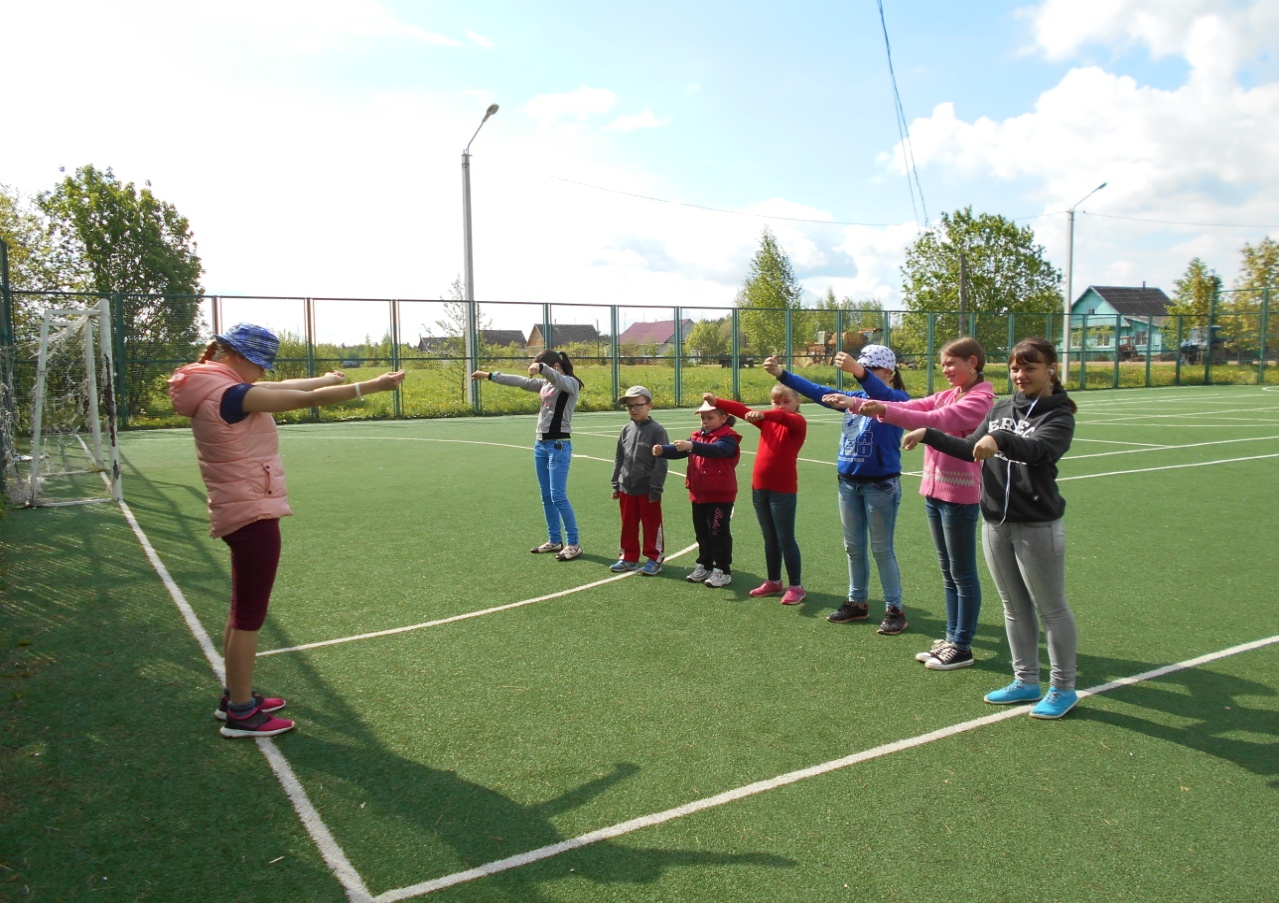  Подготовка к турслету. Мы изучаем топографические знаки   в игре    «Найди клад». Совещание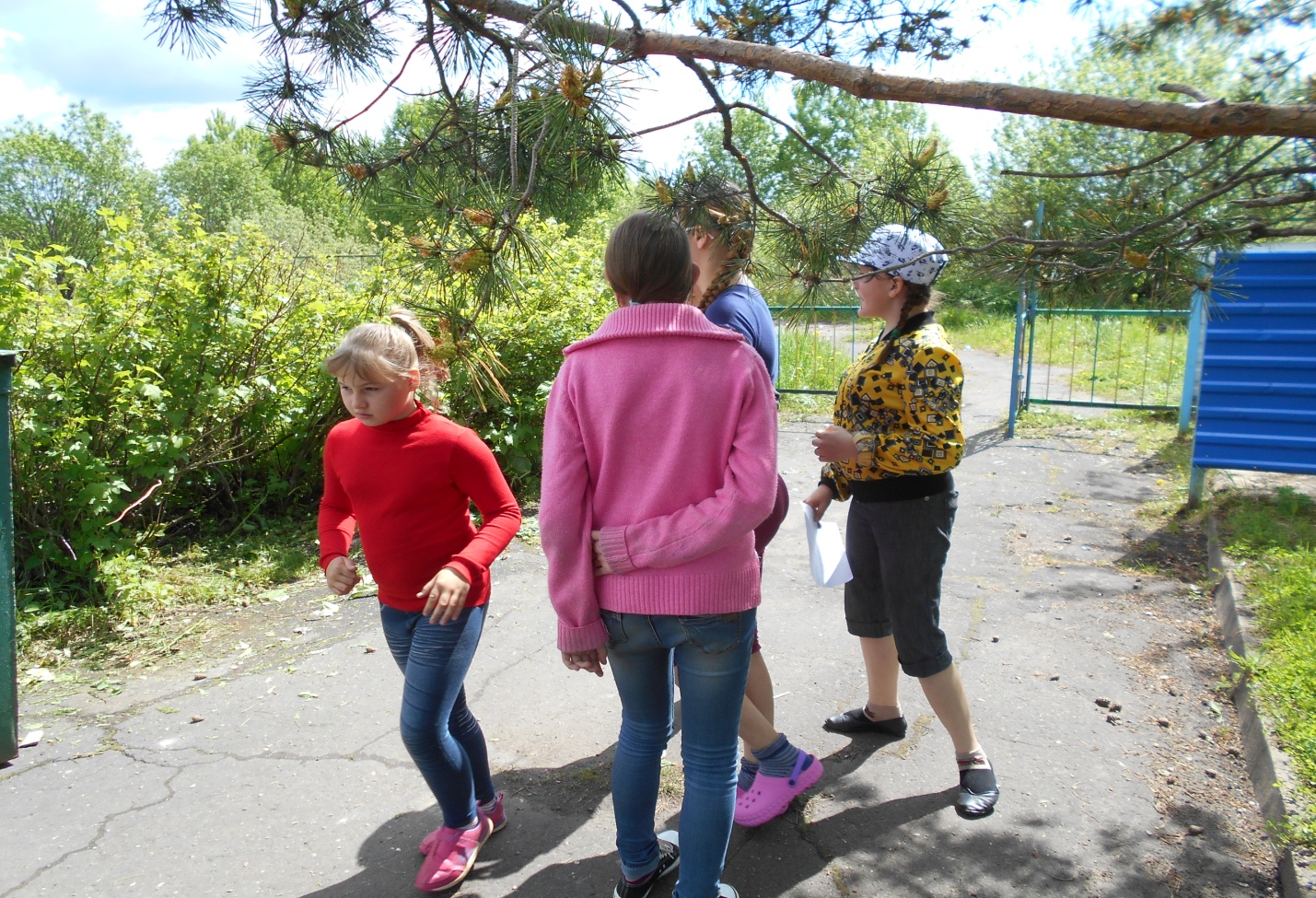 